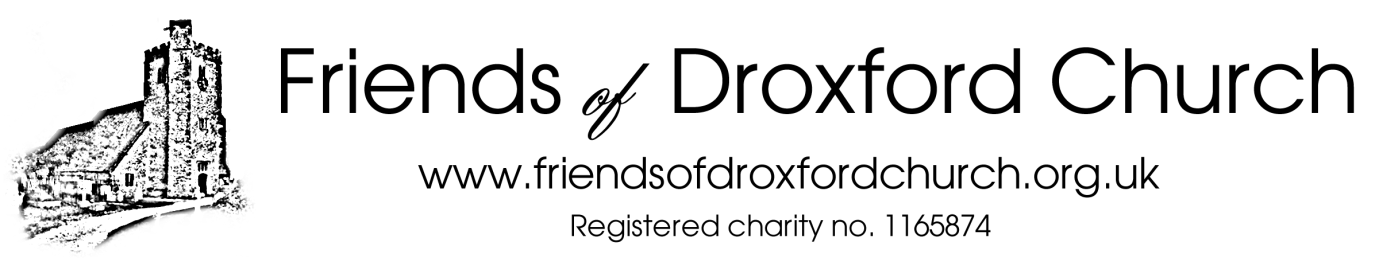 Annual General MeetingThursday 25th April 20197.00pm, St Mary and All Saints ChurchDroxfordAgendaWelcome and ApologiesApproval of Minutes of 2018 AGMChairman’s report – available for review on our website  www.friendsofdroxfordchurch.org.uk Treasurer’s report – available as aboveAmendment to the Constitution The trustees will propose to add the following clause to the existing ‘objects’ of the CIO:To promote activities for the benefit of the inhabitants of Droxford parish and neighbouring districts without distinction of age, sex, race, political, religious or other opinion, by associating the statutory authorities, voluntary organisations and inhabitants in a common effort to provide facilities or activities in the interests of social welfare, for recreation or other leisure-time occupation with the object of improving the conditions of life for the said inhabitants.Election of Trustees – Tony Hoile and Peter Richardson are retiring by rotation and being eligible offer themselves for re-election.Election of AuditorAOBMichael Profit (Secretary)9.4.2019